RENCANA PEMBELAJARAN SEMESTER (RPS)Dosen PJ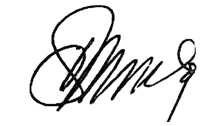 Prof.Ag.Bambang Setyadi, M.A, Ph.DMATA KULIAH (MK)KODEBOBOT (sks)SEMESTERTanggal penyususnTEFL MethodologyPBI816204T= 3 (3-0)Genap12 Juli 2020OTORISASI / PENGESAHANDosen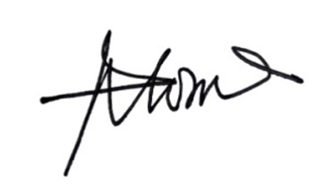 Koordinator RMK (optional)DosenKoordinator RMK (optional)DosenKoordinator RMK (optional)Ka PRODIDr. Flora, M.PdKa PRODIDr. Flora, M.PdOTORISASI / PENGESAHANProf.Ag.Bambang Setyadi, M.A, Ph.D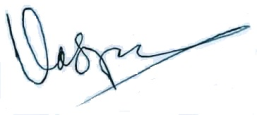 Mahpul, M.A, Ph.D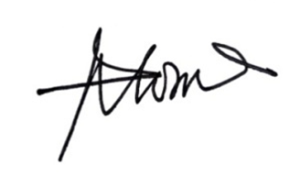 Dr. Flora, M.PdProf.Ag.Bambang Setyadi, M.A, Ph.DMahpul, M.A, Ph.DDr. Flora, M.PdProf.Ag.Bambang Setyadi, M.A, Ph.DMahpul, M.A, Ph.DDr. Flora, M.PdKa PRODIDr. Flora, M.PdKa PRODIDr. Flora, M.PdCCapaianPembelajaranCPL-PRODI yang dibebankanpada MKCPL-PRODI yang dibebankanpada MKCCapaianPembelajaranSikapMenunjukkan sikap bertanggungjawab atas pekerjaan di bidang keahliannya secara mandiri; dan menginternalisasi semangat kemandirian.CCapaianPembelajaranPengetahuanMemiliki pengetahuan tentang teori pembelajaran Bahasa muali dari behaviorsm sampai kepada constructivismCCapaianPembelajaranKeterampilan UmumMampu mengkaji dan mengembangkan  teori-teori tentang  pengajaran bahasa Inggris  sebagai bahasa asingCCapaianPembelajaranKeterampilan KhususMampu mengkaji dan mengembangkan berbagai Teknik pembelajaran yang komunikatif.CCapaianPembelajaranCapaianPembelajaran Mata Kuliah (CPMK)CapaianPembelajaran Mata Kuliah (CPMK)CCapaianPembelajaranCPMKLearning theories and learning approachCCapaianPembelajaranCPL ⬌Sub-CPMKCPL ⬌Sub-CPMKCCapaianPembelajaranCPMK 1Mampu menjelaskan  dan menganalisis aliran behaviorsm, humanism, dan constructivismCCapaianPembelajaranCPMK 2Mampu menjelaskan karakteristik pembelajaran Bahasa yang komunikatif ( =CLT=Communicative language teaching)CCapaianPembelajaranCPMK 3. Mampu menjelaskan menganalisis dan mengembangkan berbagai teori pembelajaran CTL (contextual teaching and learning)esesuai dengan konteksCCapaianPembelajaranCPMK 4Mampu menjelaskan latar belakang Scientific approach , menganalisis dan mengembangkan  pembelajaran Scientific approach dalam pembelajaran sesuai dengan konteks.CCapaianPembelajaranCPMK5Mampu menjelaskan  latar belakang  PPP (Prsentation,-Practice-Production) ,menganalisis dan mengembangkan  PPP dalam pembelajaran sesuai dengan konteksCCapaianPembelajaranCPMK6Mampu menjelaskan latar belakang, menganalisis dan mengembangkan  pembelajaran TBLT (task-based language teaching) sesuai dengan konteksCCapaianPembelajaranCPMK7Mampu menjelaskan latar belakang Jigsaw, menganalisis dan mengembangakan  pembelajaran teknik Jigsaw sesuai dengan konteksCCapaianPembelajaranCPMK 8Mampu menjelaskan latar belakang Role Paly, menganalisis dan mengembangakan  pembelajaran teknik Role play sesuai dengan konteksCCapaianPembelajaranCPMK9Mampu menjelaskan latar belakang KWL (know-want to know-learned, menganalisis dan mengembangkan  pembelajaran Teknik KWL sesuai dengan konteksCCapaianPembelajaranCPMK10Mampu menjelaskan latar belakang TSI (think-share-interview), menganalisis dan mengembangkan  pembelajaran teknik  TSI (think-share-interview)sesuai dengan konteksCCapaianPembelajaranCPMK11Mampu menjelaskan latar belakang TPS (think- Pair-share), menganalisis dan mengembangkan  pembelajaran teknik  TPS  sesuai dengan konteksCCapaianPembelajaranCPMK 12Mampu menjelaskan latar belakang Mind Mpping, menganalisis dan mengembangkan  pembelajaran teknik  Mind mapping sesuai dengan konteksCCapaianPembelajaranCPMK13Mampu menjelaskan latar belakang CLIL (Content and Language Integrated Learning), menganalisis dan mengembangkan nya dalam  pembelajaran  sesuai dengan konteksCCapaianPembelajaranCPMK 14Mampu menjelaskan latar belakang roundtable, menganalisis dan mengembangkan nya dalam  pembelajaran ) sesuai dengan konteksCCapaianPembelajaranCCapaianPembelajaranCCapaianPembelajaranCCapaianPembelajaranCCapaianPembelajaranCCapaianPembelajaranCCapaianPembelajaranCCapaianPembelajaranDiskripsiSingkatMKMata kuliah ini bertujuan memperdalam pengetahuan mahasiwa teori-teori tentang  pengajaran bahasa Inggris  sebagai bahasa asing. dan prinsip-prinsip pedagogik tentang pengajaran bahasa Inggris. Kajian perkuliahan meliputi: (1) Bebagai metodologi/teknik pengajaran bahasa, (2). prinsip-prinsip pedagogik tentang pengajaran bahasa Inggris di setting bahasa Inggris sebagai bahasa asingMata kuliah ini bertujuan memperdalam pengetahuan mahasiwa teori-teori tentang  pengajaran bahasa Inggris  sebagai bahasa asing. dan prinsip-prinsip pedagogik tentang pengajaran bahasa Inggris. Kajian perkuliahan meliputi: (1) Bebagai metodologi/teknik pengajaran bahasa, (2). prinsip-prinsip pedagogik tentang pengajaran bahasa Inggris di setting bahasa Inggris sebagai bahasa asingBahanKajian:MateriPembelajaranaliran behaviorsm, humanism, dan constructivismCLT=Communicative language teachingBerbagai method/Teknik pembelajaran bahasa Inggris.aliran behaviorsm, humanism, dan constructivismCLT=Communicative language teachingBerbagai method/Teknik pembelajaran bahasa Inggris.PustakaAg. Bambang Setiyadi. Teaching English as a Foreign Language. Graha Ilmu. 2006.Anivan, Sarinee.Language Teaching methodology. SEAMEO regional Language Centre. Owens,Robert E.JR. Language Development: An Introduction. New York:Pearson. 2012.Richards, Jack C and Willy A. Renandya. Methodology in Language Teaching. Cambridge: Cambridge University Press. 2003.2. Flora and Sukirlan, M. A Modified roundtable technique based on process approach to promote  the students’ writing achievements in foreign language setting. International Journal of Education and Practice. ISSN/E-ISSN	: ISSN(p):2311-6897  ISSN(e):2310-3868. Vol./No./Thn	: 2020 Vol. 8, No. 1, pp.149-157. Conscientia beam3.Flora. Integrating Mind Mapping (MM) and Three-Step-Interview (TSI)   in  Enhancing Students’ Writing Process in Foreign Language Setting. International Journal of Language and Linguistics.ISSN 2374-8850 (Print), 2374-8869 (Online) 2374-8869 (Online), Volume 6, no.4/2019, pp.145 – 1504. Mahpul and Oliver, R. 2018. The Effect of Task Complexity in Dialogic Oral Production by Indonesian Learners. Asian EFL Journal.20 (6): pp. 33-65.Ag. Bambang Setiyadi. Teaching English as a Foreign Language. Graha Ilmu. 2006.Anivan, Sarinee.Language Teaching methodology. SEAMEO regional Language Centre. Owens,Robert E.JR. Language Development: An Introduction. New York:Pearson. 2012.Richards, Jack C and Willy A. Renandya. Methodology in Language Teaching. Cambridge: Cambridge University Press. 2003.2. Flora and Sukirlan, M. A Modified roundtable technique based on process approach to promote  the students’ writing achievements in foreign language setting. International Journal of Education and Practice. ISSN/E-ISSN	: ISSN(p):2311-6897  ISSN(e):2310-3868. Vol./No./Thn	: 2020 Vol. 8, No. 1, pp.149-157. Conscientia beam3.Flora. Integrating Mind Mapping (MM) and Three-Step-Interview (TSI)   in  Enhancing Students’ Writing Process in Foreign Language Setting. International Journal of Language and Linguistics.ISSN 2374-8850 (Print), 2374-8869 (Online) 2374-8869 (Online), Volume 6, no.4/2019, pp.145 – 1504. Mahpul and Oliver, R. 2018. The Effect of Task Complexity in Dialogic Oral Production by Indonesian Learners. Asian EFL Journal.20 (6): pp. 33-65.DosenPengampu1. Prof.Ag.bambang Setyadi, M.A, Ph.D2. Mahpul, M.A, Ph.D3. Dr. Flora, M.Pd1. Prof.Ag.bambang Setyadi, M.A, Ph.D2. Mahpul, M.A, Ph.D3. Dr. Flora, M.PdWeek LEARNING OUTCOMESBAHAN KAJIAN (Materi Ajar)METODE PEMBELWAKTUPENGALAMAN BELAJAR MAHASISWAKRITERIA PENILAIAN DAN INDIKATORBOBOT NILAI11.Mampu menjelaskan aliran teori belajar behaviorsm, cognitivism, dan constructivism.Ceramah,, tanya jawab1 x 150 menit1. Mendengarkan penjelasan dosen;2. Menjawab pertanyaan dosen3.Beratnya apabila ada yang kurang dipahamiKriteria penilaian yang digunakan penilaian acuan patokan (PAP) berdasarkan kunci jawaban dan rubrik penilaianJawaban mahasiswa ketika ditanya secara lisan2%21.Mampu menjelaskan karakteristik pembelajaran Bahasa yang komunikatif ( =CLT=Communicative language teachingCLTPresentasi dan tanya jawab150’1. mempresentasikan makalah tentang CLT (contextual teaching and learningLT=Communicative language teaching;2. Mendengarkan pemaparan tentang jigsaw dan bertanya atau memberikan komentar yang brkaitan dengan CLT=Communicative language teaching3. Mendengarkan rangkuman dari dosenKriteria penilaian yang digunakan penilaian acuan patokan (PAP) berdasarkan penampilan pada presentasi dan jawban terhadap pertanyan temannya atau dosen dengan kunci jawaban dan rubrik penilaianJawaban mahasiswa ketika ditanya secara lisan31.Mampu menjelaskan sejarah (latar belakang)  munculnyaCTL (contextual teaching and learning dalam pemblajaran Bahasa Inggris2. Mampu menjelaskan bagaimana CTL (contextual teaching and learning dapat diimplementasikan dalam pembelajaran Bahasa Inggris;3. Mampu menguraikan  prosedur pembelajaran Bahasa dengan menggunakan CTL (contextual teaching and learning;4. Mampu mengkrisisi dan memodifikasi konsep CTL (contextual teaching and learning sesuai dengan konteks.CTL (contextual teaching and learningPresentasi dan tanya jawab150’1. mempresentasikan makalah tentang CTL (contextual teaching and learning;2. Mendengarkan pemaparan tentang jigsaw dan bertanya atau memberikan komentar yang brkaitan dengan CTL (contextual teaching and learning;3. Mendengarkan rangkuman dari dosenKriteria penilaian yang digunakan penilaian acuan patokan (PAP) berdasarkan penampilan pada presentasi dan jawban terhadp pertanyan temannya atau dosen dengan kunci jawaban dan rubrik penilaianJawaban mahasiswa ketika ditanya secara lisan.41.Mampu menjelaskan sejarah (latar belakang)  munculnyaScientific approach dalam pemblajaran Bahasa Inggris2. Mampu menjelaskan bagaimana Scientific approach dapat diimplementasikan dalam pembelajaran Bahasa Inggris;3. Mampu menguraikan  prosedur pembelajaran Bahasa dengan menggunakan Scientific approach;4. Mampu mengkrisisi dan memodifikasi konsep Scientific approach sesuai dengan konteks.Scientific approach Presentasi dan tanya jawab150’1. mempresentasikan makalah tentang Scientific approach;2. Mendengarkan pemaparan tentang jigsaw dan bertanya atau memberikan komentar yang berkaitan dengan Scientific approach 3. Mendengarkan rangkuman dari dosen;Kriteria penilaian yang digunakan penilaian acuan patokan (PAP) berdasarkan penampilan pada presentasi dan jawban terhadp pertanyan temannya atau dosen dengan kunci jawaban dan rubrik penilaianJawaban mahasiswa ketika ditanya secara lisan.51.Mampu menjelaskan sejarah (latar belakang)  munculnyaPPP (Prsentation,-Practice-Production dalam pemblajaran Bahasa Inggris2. Mampu menjelaskan bagaimana PPP (Prsentation,-Practice-Production dapat diimplementasikan dalam pembelajaran Bahasa Inggris;3. Mampu menguraikan  prosedur pembelajaran Bahasa dengan menggunakan PPP (Prsentation,-Practice-Production;4. Mampu mengkrisisi dan memodifikasi konsep PPP (Prsentation,-Practice-Production sesuai dengan konteks.PPP (Prsentation,-Practice-ProductionPresentasi dan tanya jawab150’1. mempresentasikan makalah tentang PPP (Prsentation,-Practice-Production;2. Mendengarkan pemaparan tentang PPP (Prsentation,-Practice-Production dan bertanya atau memberikan komentar yang berkaitan dengan PPP (Prsentation,-Practice-Production;3. Mendengarkan rangkuman dari dosenKriteria penilaian yang digunakan penilaian acuan patokan (PAP) berdasarkan penampilan pada presentasi dan jawban terhadp pertanyan temannya atau dosen dengan kunci jawaban dan rubrik penilaianJawaban mahasiswa ketika ditanya secara lisan.61.Mampu menjelaskan sejarah (latar belakang)  munculnyaTBLT (task-based language teaching) dalam pemblajaran Bahasa Inggris2. Mampu menjelaskan bagaimana  TBLT (task-based language teaching) dapat diimplementasikan dalam pembelajaran Bahasa Inggris;3. Mampu menguraikan  prosedur pembelajaran Bahasa dengan menggunakan TBLT (task-based language teaching);4. Mampu mengkrisisi dan memodifikasi konsep TBLT (task-based language teaching) sesuai dengan konteks.TBLT (task-based language teaching) Presentasi dan tanya jawab150’1. mempresentasikan makalah tentang TBLT (task-based language teaching);2. Mendengarkan pemaparan tentang TBLT (task-based language teaching)dan bertanya atau memberikan komentar yang berkaitan dengan TBLT (task-based language teaching);3. Mendengarkan rangkuman dari dosenKriteria penilaian yang digunakan penilaian acuan patokan (PAP) berdasarkan penampilan pada presentasi dan jawban terhadp pertanyan temannya atau dosen dengan kunci jawaban dan rubrik penilaianJawaban mahasiswa ketika ditanya secara lisan.71.Mampu menjelaskan sejarah (latar belakang)  munculnya Jigsaw dalam pemblajaran Bahasa Inggris2. Mampu menjelaskan bagaimana Jigsaw dapat diimplementasikan dalam pembelajaran Bahasa Inggris;3. Mampu menguraikan  prosedur pembelajaran Bahasa dengan menggunakan Jigsaw;4. Mampu mengkrisisi dan memodifikasi konsep jigsaw  sesuai dengan konteks.JigsawPresentasi dan tanya jawab150’1. mempresentasikan makalah tentang jigsaw;2. Mendengarkan pemaparan tentang jigsaw dan bertanya atau memberikan komentar yang brkaitan dengan Jigsaw;.3. Mendengarkan rangkuman dari dosenKriteria penilaian yang digunakan penilaian acuan patokan (PAP) berdasarkan penampilan pada presentasi dan jawban terhadp pertanyan temannya atau dosen dengan kunci jawaban dan rubrik penilaianJawaban mahasiswa ketika ditanya secara lisan.128UTS91.Mampu menjelaskan sejarah munculnya  Role Playdalam pemblajaran Bahasa Inggris2. Mampu menjelaskan bagaimana Role Play dapat diimplementasikan dalam pembelajaran Bahasa Inggris;3. Mampu menguraikan  prosedur pembelajaran Bahasa dengan menggunakan Role Play;4. Mampu mengkrisisi dan memodifikasi konsep Role Play sesuai dengan konteks.Role PlayPresentasi dan tanya jawab150’1. mempresentasikan makalah tentang Role Play;2. Mendengarkan pemaparan tentang Role Play dan bertanya atau memberikan komentar yang brkaitan dengan Role Play;3. Mendengarkan rangkuman dari dosenKriteria penilaian yang digunakan penilaian acuan patokan (PAP) berdasarkan penampilan pada presentasi dan jawban terhadp pertanyan temannya atau dosen dengan kunci jawaban dan rubrik penilaianJawaban mahasiswa ketika ditanya secara lisan.101.Mampu menjelaskan sejarah munculnya  KWL (know-want to know-learned dalam pemblajaran Bahasa Inggris2. Mampu menjelaskan bagaimana KWL (know-want to know-learned dapat diimplementasikan dalam pembelajaran Bahasa Inggris;3. Mampu menguraikan  prosedur pembelajaran Bahasa dengan menggunakan KWL (know-want to know-learned;4. Mampu mengkrisisi dan memodifikasi konsep KWL (know-want to know-learne d sesuai dengan konteks.KWL (know-want to know-learnedPresentasi dan tanya jawab150’1. mempresentasikan makalah tentang KWL (know-want to know-learned;2. Mendengarkan pemaparan tentang KWL (know-want to know-learne dan bertanya atau memberikan komentar yang brkaitan dengan KWL (know-want to know-learned;3. Mendengarkan rangkuman dari dosenKriteria penilaian yang digunakan penilaian acuan patokan (PAP) berdasarkan penampilan pada presentasi dan jawban terhadp pertanyan temannya atau dosen dengan kunci jawaban dan rubrik penilaianJawaban mahasiswa ketika ditanya secara lisan.111.Mampu menjelaskan sejarah (latar belakang)  munculnyaTSI (think-share-interview) dalam pemblajaran Bahasa Inggris2. Mampu menjelaskan bagaimana TSI (think-share-interview) dapat diimplementasikan dalam pembelajaran Bahasa Inggris;3. Mampu menguraikan  prosedur pembelajaran Bahasa dengan menggunakan TSI (think-share-interview)4. Mampu mengkrisisi dan memodifikasi konsep TSI (think-share-interview)sesuai dengan konteks.TSI (think-share-interview)Presentasi dan tanya jawab150’1. mempresentasikan makalah tentang TSI (think-share-interview);2. Mendengarkan pemaparan tentang TSI (think-share-interview)dan bertanya atau memberikan komentar yang berkaitan dengan TSI (think-share-interview);3. Mendengarkan rangkuman dari dosenKriteria penilaian yang digunakan penilaian acuan patokan (PAP) berdasarkan penampilan pada presentasi dan jawban terhadp pertanyan temannya atau dosen dengan kunci jawaban dan rubrik penilaianJawaban mahasiswa ketika ditanya secara lisan.121.Mampu menjelaskan sejarah (latar belakang)  munculnyaTSI (think-share-interview) dalam pemblajaran Bahasa Inggris2. Mampu menjelaskan bagaimana TSI (think-share-interview) dapat diimplementasikan dalam pembelajaran Bahasa Inggris;3. Mampu menguraikan  prosedur pembelajaran Bahasa dengan menggunakan TSI (think-share-interview)4. Mampu mengkrisisi dan memodifikasi konsep TSI (think-share-interview)sesuai dengan konteks.TSI (think-share-interview)Presentasi dan tanya jawab150’1. mempresentasikan makalah tentang TSI (think-share-interview);2. Mendengarkan pemaparan tentang TSI (think-share-interview)dan bertanya atau memberikan komentar yang berkaitan dengan TSI (think-share-interview);3. Mendengarkan rangkuman dari dosenKriteria penilaian yang digunakan penilaian acuan patokan (PAP) berdasarkan penampilan pada presentasi dan jawban terhadp pertanyan temannya atau dosen dengan kunci jawaban dan rubrik penilaianJawaban mahasiswa ketika ditanya secara lisan.131.Mampu menjelaskan sejarah (latar belakang)  munculnyaTPS (think- Pair-share) dalam pemblajaran Bahasa Inggris2. Mampu menjelaskan bagaimana TPS (think- Pair-share) dapat diimplementasikan dalam pembelajaran Bahasa Inggris;3. Mampu menguraikan  prosedur pembelajaran Bahasa dengan menggunakan TPS (think- Pair-share)4. Mampu mengkrisisi dan memodifikasi konsep TPS (think- Pair-share) sesuai dengan konteks.TPS (think- Pair-share)Presentasi dan tanya jawab150’1. mempresentasikan makalah tentang TPS (think- Pair-share)2. Mendengarkan pemaparan tentang TPS (think- Pair-share) dan bertanya atau memberikan komentar yang berkaitan dengan TPS (think- Pair-share);;3. Mendengarkan rangkuman dari dosenKriteria penilaian yang digunakan penilaian acuan patokan (PAP) berdasarkan penampilan pada presentasi dan jawban terhadp pertanyan temannya atau dosen dengan kunci jawaban dan rubrik penilaianJawaban mahasiswa ketika ditanya secara lisan.141.Mampu menjelaskan sejarah (latar belakang)  munculnyaMind Mapping) dalam pemblajaran Bahasa Inggris2. Mampu menjelaskan bagaimana Mind Mapping dapat diimplementasikan dalam pembelajaran Bahasa Inggris;3. Mampu menguraikan  prosedur pembelajaran Bahasa dengan menggunakan Mind Mapping 4. Mampu mengkrisisi dan memodifikasi konsep Mind Mapping sesuai dengan konteks.Mind Mapping Presentasi dan tanya jawab150’1. mempresentasikan makalah tentang Mind Mapping;2. Mendengarkan pemaparan tentang Mind Mapping dan bertanya atau memberikan komentar yang berkaitan dengan Mind Mapping ;3. Mendengarkan rangkuman dari dosenKriteria penilaian yang digunakan penilaian acuan patokan (PAP) berdasarkan penampilan pada presentasi dan jawban terhadp pertanyan temannya atau dosen dengan kunci jawaban dan rubrik penilaianJawaban mahasiswa ketika ditanya secara lisan.151.Mampu menjelaskan sejarah (latar belakang)  munculnyaroundtabledalam pemblajaran Bahasa Inggris2. Mampu menjelaskan bagaimana roundtabledapat diimplementasikan dalam pembelajaran Bahasa Inggris;3. Mampu menguraikan  prosedur pembelajaran Bahasa dengan menggunakan roundtable4. Mampu mengkrisisi dan memodifikasi konsep roundtablesesuai dengan konteks.RoundtablePresentasi dan tanya jawab150’1. mempresentasikan makalah tentang roundtable;2. Mendengarkan pemaparan tentang roundtabledan  bertanya atau memberikan komentar yang berkaitan dengan roundtable ;3. Mendengarkan rangkuman dari dosenKriteria penilaian yang digunakan penilaian acuan patokan (PAP) berdasarkan penampilan pada presentasi dan jawban terhadp pertanyan temannya atau dosen dengan kunci jawaban dan rubrik penilaianJawaban mahasiswa ketika ditanya secara lisan.16UAS